NR. 6603/21.03.2024                                 CONVOCATORPentru ședința ordinară a Consiliului Local ValeaLupului,                                    din data de 28 martie 2024, ora 17,00Art. 1    .Convocarea Consiliului local al comunei ValeaLupului, in ședință ordinară, in data de 28 martie 2024 , ora 17,00, online cât și fizic  la sediul Primariei Valea Lupului, Materialele de ședință sunt puse la dispoziția fiecarui consilier local in termenul prevazut de art. 134, alin. 3 lit. a).Consilierii locali au dreptul de a formula și depune amendamente asupra proiectelor de hotarari înscrise pe ordinea de zi:1.Proiect de hotărâre privind alegerea președintelui de ședință;2.Proiect de hotărâre privind aprobarea ordinii de zi;3.Proiect de hotărâre privind aprobarea actualizării Listei de investiții pentru anul 2024;4.Proiect de hotărâre privind aprobarea actualizării Programului anual al achizițiilor publice pentru anul 2024 al comunei Valea Lupului, județul Iași;5.Proiect de hotărâre privind desemnarea persoanei care va ține Registrul de evidență a datoriei publice locale și Registrul de evidență a garanțiilor locale ale Comunei Valea Lupului , județul Iași;6.Proiect de hotărâre privind aprobarea documentației de atribuire pentru delegarea gestiunii activității de eliminare prin depozitare a deșeurilor reziduale, a deșeurilor stradale ,a deșeurilor de pamânt și pietre provenite de pe căile publice , a rezidurilor rezultate de la instalațiile de tratare a deșeurilor municipale , precum și a deșeurilor care nu pot fi valorificate provenite din activități de reamenajare și reabilitare interioară și /sau exterioară a locuințelor la Depozitul de deșeuri nepericuloase Țutora;7.Proiect de hotărâre privind darea în administrarea Liceului ”Profesor Mihai Dumitriu ”, Valea Lupului a imobilului Gradiniță cu program prelungit ,situat la adresa Stradela Zmeurei nr.20, Valea Lupului;8.Proiect de hotărâre privind predarea unor bunuri aferente serviciilor de alimentare cu apă către S.C APAVITAL S.A. , în vederea administrării ,întreținerii și exploatării acestora;9. Proiect de hotărâre privind predarea unor bunuri aferente serviciului de canalizare către S.C APAVITAL S.A. , în vederea administrării ,întreținerii și exploatării acestora;10.Proiect de hotărâre privind emiterea acordului Consiliului Local al Comunei Valea Lupului , către S.C. DELGAZ GRID S.A. necesar executării lucrării”Înlocuire conducte și branșamente gaze naturale presiune pe Strada Privighetoarea și Prof.Ioan Petru Culianu , localitatea Valea Lupului și Municipiul Iași ,jud.Iași;11.Proiect de hotărâre privind completarea bunurilor care aparțin domeniului public al Comunei Valea Lupului;12.Proiect de hotărâre privind aprobarea situațiilor financiare și a contului de execuție a bugetului local de venituri și cheltuieli pentru anul 2023;13.Proiect de hotărâre privind aprobarea rezultatelor inventarierii generale a elementelor de natura activelor, datoriilor și capitalurilor proprii aflate în patrimoniul public și privat al comunei Valea Lupului pentru anul 2023 ,aprobarea scoaterii din funcțiune a mijloacelor fixe și casarea obiectelor de inventar , aflate în patrimoniul comunei Valea Lupului, ca urmare a inventarierii anuale 2023;14.Diverse;PRIMAR-Florin Liviu Dulgheru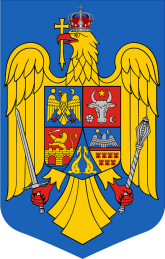 ROMÂNIACONSILIUL LOCAL AL COMUNEI VALEA LUPULUIJUDEȚUL IAȘINr.Crt.NumePrenumeSemnătura1NISTORGEORGE CRISTIAN2MIHĂILĂIULIAN3TĂRĂBOANȚĂCONSTANTIN4UNGUREANUANA ELENA5DRĂGANLILIANA6URSU ANDRONIC ALINA ANDREEA7VĂTAMANELUCĂTĂLIN8ALBIȘTEANUCONSTANTIN CRISTIAN9LUPUOANA10MUNTEANUMARIUS IULIAN11MUNTEANUSILVIU ANDREI12ANTICI CRISTIAN13MIHĂILUCDUMITRU14CORDUN VASILE15AXINTE RODICA16.MOGOSESCU ALEXANDRU17.CUCOȘ IULIAN